SASKAŅOJUMU VEIDLAPA Borisa un Ināras Teterevu fonda                 RSU studiju programmu modernizācijas mērķstipendijaiLūdzam veidlapu aizpildīt elektroniski, nosūtīt uz e-pastu merkstipendijas.rsuaa@rsu.lv.Pretendents  /___________________________ /__________________________________________________ /  			           paraksts 				 atšifrējumsDatums: 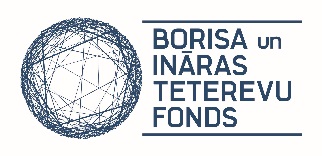 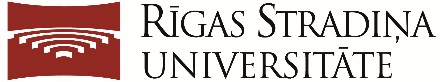 STUDIJU VIRZIENA VAI STUDIJU PROGRAMMAS NOSAUKUMSAMATSVĀRDS UZVĀRDSSASKAŅOJUMSDATUMSPARAKSTS